                                Меню                           по СанПиНу 2.3\2.4.3590-20Приготавливаемых блюдВозрастная категория 7-11 летПрием пищиНаименование блюдаВес блюдаПищевые веществаПищевые веществаПищевые веществаЭнергетическая ценность№ рецептурыПрием пищиНаименование блюдаВес блюдаБелкиЖирыУглеводыЭнергетическая ценность№ рецептурыНеделя 1День 5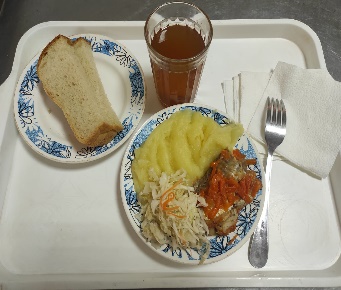 ГорячийзавтракОвощи соленые600,420,61,147,2НГорячийзавтракПюре картофельное1002,043,213,6391,05312ГорячийзавтракРыба, тушенная в томате с овощами1009,754,953,8105229Хлеб пшеничный403,040,3218,892НКомпот из сухофруктов2000,660,0932,01132,8349Итого за день15,919,16   69,38  428,5    